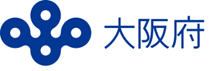 FAX：06-6944-3052　　メール：kodomohintai@gbox.pref.osaka.lg.jp大阪府福祉部子ども家庭局子育て支援課事業推進グループ　あて子ども食堂等を利用する子どもへの「物品の寄贈」「体験活動への招待」申　込　書※お名前の公表を「承諾する」とされた場合は、府ホームページ等で公表いたします。※ご記入いただいた個人情報につきましては、寄贈等の手続きや事業のお知らせ以外には使用いたしません。団体名又は氏名□団体として寄贈等を行います。　　　　　　　　　　　　　　様□個人として寄贈等を行います。　　　　　　　　　　　　　　様お名前の公表について承諾します承諾しません所在地又は住所（〒　　　－　　　　）（〒　　　－　　　　）電話番号メールアドレス寄贈物品・体験活動の内容寄贈等可能数寄贈等にかかる条件（例：「指定場所に受け取りに来られること」「体験後の感想文を提出すること」など）（例：「指定場所に受け取りに来られること」「体験後の感想文を提出すること」など）寄贈等希望時期